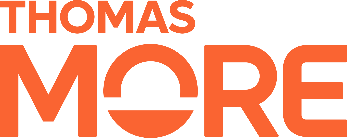 EVALUATIE OPENLUCHTKLASEVALUATIE OPENLUCHTKLASDe leraar als begeleiderDe leraar als inhoudelijk expertDe student …… bereidt activiteiten degelijk voor (inhoud, werkvorm, evaluatie) in Standaardnederlands.… voert activiteiten degelijk uit (inhoud, werkvorm, evaluatie).FEEDBACK:De student …… bereidt activiteiten degelijk voor (inhoud, werkvorm, evaluatie) in Standaardnederlands.… voert activiteiten degelijk uit (inhoud, werkvorm, evaluatie).FEEDBACK:De leraar als opvoederDe student … … toont enthousiasme.… toont een positieve houding tegenover kinderen. … versterkt de groepssamenhang in de klas.… heeft aandacht voor de leerlingen, ook buiten de geplande activiteiten.… spreekt Standaardnederlands in de interactie met de leerlingen.… kan reageren op en omgaan met moeilijke situaties (pesten, heimwee …).FEEDBACK:De student … … toont enthousiasme.… toont een positieve houding tegenover kinderen. … versterkt de groepssamenhang in de klas.… heeft aandacht voor de leerlingen, ook buiten de geplande activiteiten.… spreekt Standaardnederlands in de interactie met de leerlingen.… kan reageren op en omgaan met moeilijke situaties (pesten, heimwee …).FEEDBACK:De leraar als organisatorDe student …… is stipt en correct in het naleven van gemaakte afspraken.… kan regels en afspraken opstellen en naleven.FEEDBACK:De student …… is stipt en correct in het naleven van gemaakte afspraken.… kan regels en afspraken opstellen en naleven.FEEDBACK:De leraar als innovator/onderzoekerDe student …… staat open voor suggesties en raadgevingen, neemt een lerende houding aan.… stelt zichzelf in vraag in functie van persoonlijke groei en stuurt zijn eigen gedrag.FEEDBACK:De student …… staat open voor suggesties en raadgevingen, neemt een lerende houding aan.… stelt zichzelf in vraag in functie van persoonlijke groei en stuurt zijn eigen gedrag.FEEDBACK:De leraar als partnerDe student …… communiceert in Standaardnederlands met directie, leerkrachten en externen.… respecteert de privacy van leerlingen, ouders en collega ‘s.… neemt verantwoordelijkheden op binnen het team.… de student neemt initiatief en ziet werk.FEEDBACK:De student …… communiceert in Standaardnederlands met directie, leerkrachten en externen.… respecteert de privacy van leerlingen, ouders en collega ‘s.… neemt verantwoordelijkheden op binnen het team.… de student neemt initiatief en ziet werk.FEEDBACK:SyntheseKwaliteiten:Werkpunten:SyntheseKwaliteiten:Werkpunten:  Datum:                                                                                                   Handtekening: